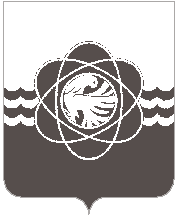 4 сессии пятого созываот 14.11.2019  № 33О предоставлении нежилого фондав безвозмездное пользованиеРассмотрев обращение Администрации муниципального образования «город  Десногорск» Смоленской области от 30.09.2019 №9489, в соответствии с п. 7.2. раздела 7 Положения о порядке владения, пользования и распоряжения муниципальным имуществом муниципального образования «город Десногорск» Смоленской области, утвержденного решением Десногорского городского Совета от 24.04.2012 № 620, учитывая рекомендации  постоянной депутатской комиссии планово-бюджетной, по налогам, финансам и инвестиционной деятельности, Десногорский городской СоветР Е Ш И Л:1. Предоставить Частному образовательному учреждению дополнительного профессионального образования «Учебный центр «Атом» нежилой фонд (подвал) общей площадью 304,3 кв.м, находящийся в собственности муниципального образования «город Десногорск» Смоленской области, расположенный по адресу: Российская Федерация,  Смоленская область, г. Десногорск, 3 микрорайон, строение 4, для реализации проекта «Создание сети патриотических клубов «Атом» по практической стрельбе из пневматического пистолета» на срок с 01.12.2019 по 31.10.2020. 2. Настоящее решение опубликовать в газете «Десна».Председатель Десногорского городского Совета                            А.А. ТерлецкийГлава     муниципального     образования «город Десногорск» Смоленской области                                              А.Н. Шубин